QualityDefine Quality: Why does Quality matter to a GROWING business?Why might it be harder for a GROWING business to make producing a quality product or service a priority?Identify THREE ways that a business could measure quality:Identify TWO costs of measuring quality for a Growing business:1)2) Identify FOUR costs to a business of POOR quality:1)2)3)4)What is the difference between Quality Control and Quality Assurance?Give 3 features of Quality Control:Give 3 features of Quality Assurance:Who is responsible for Quality within a GROWING business organisation?What is Total Quality Management (TQM)?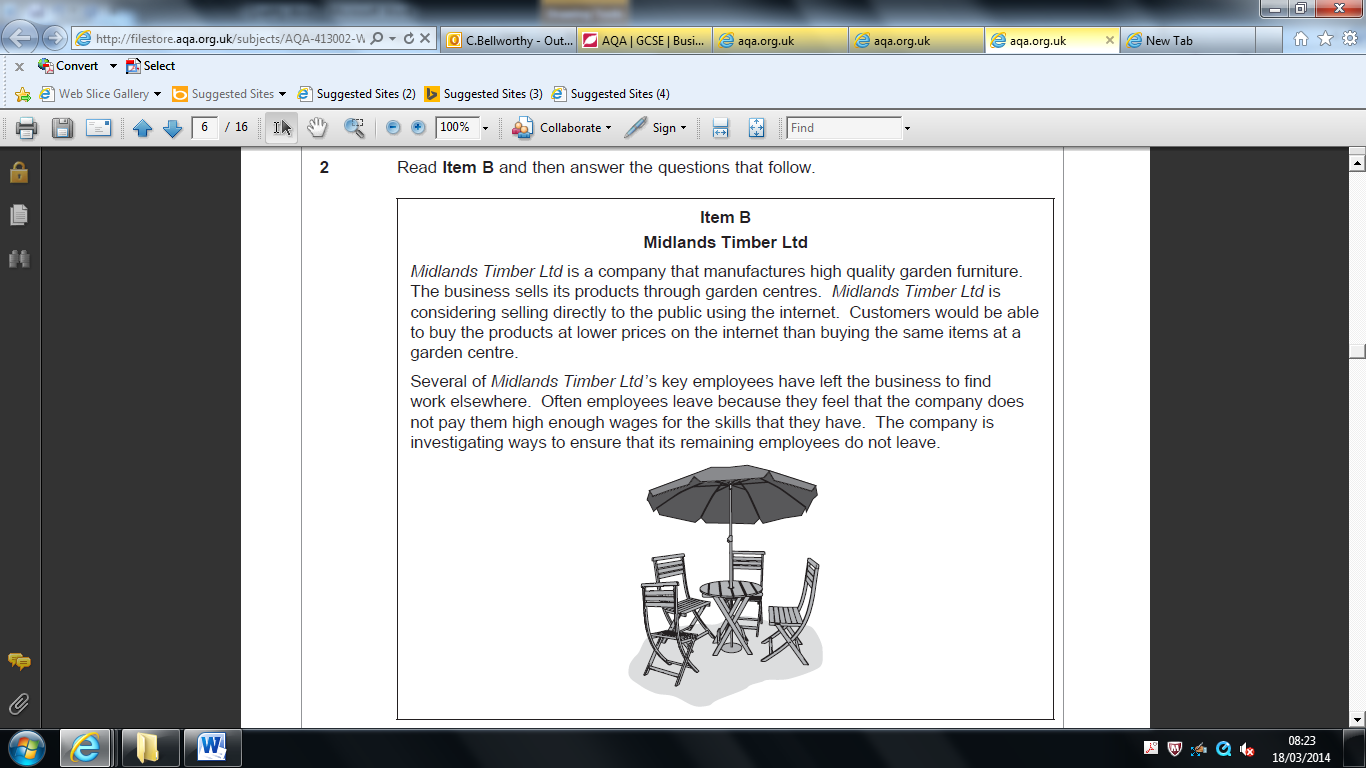 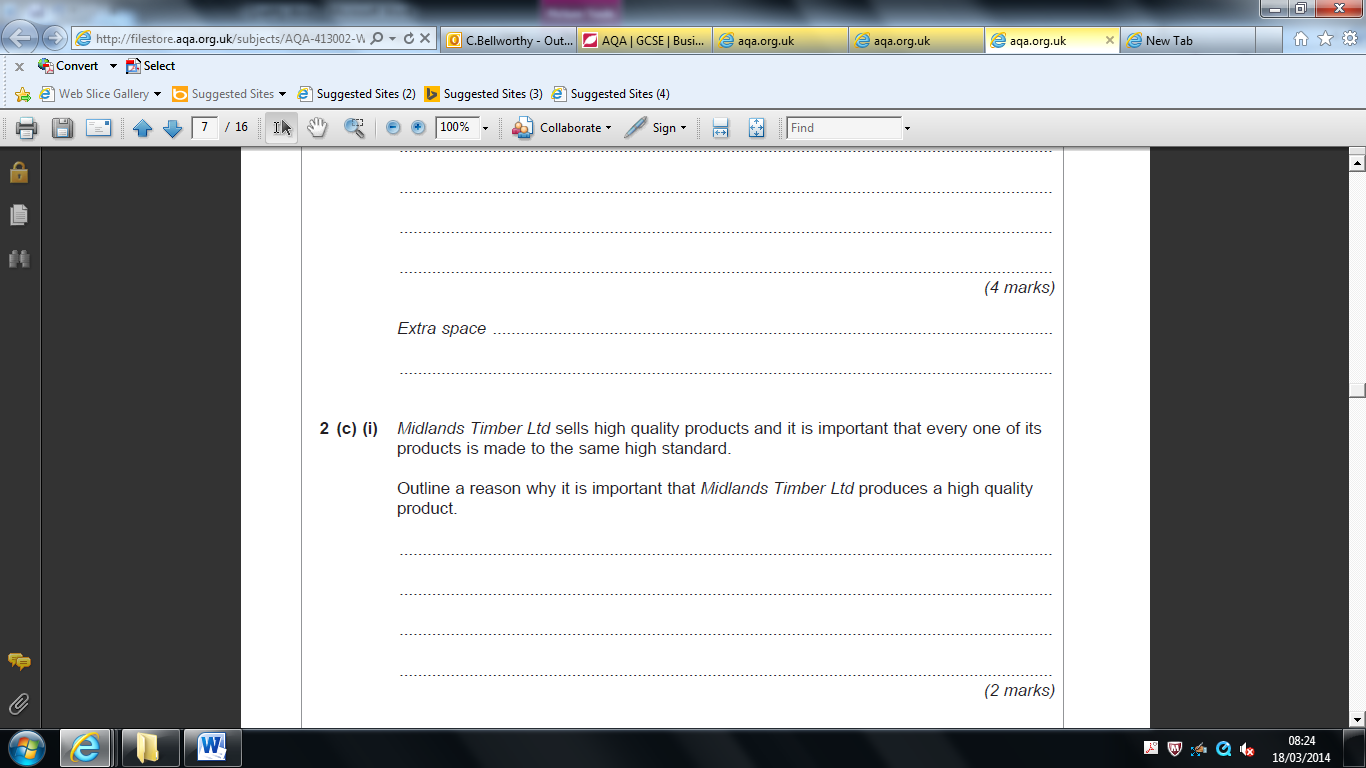 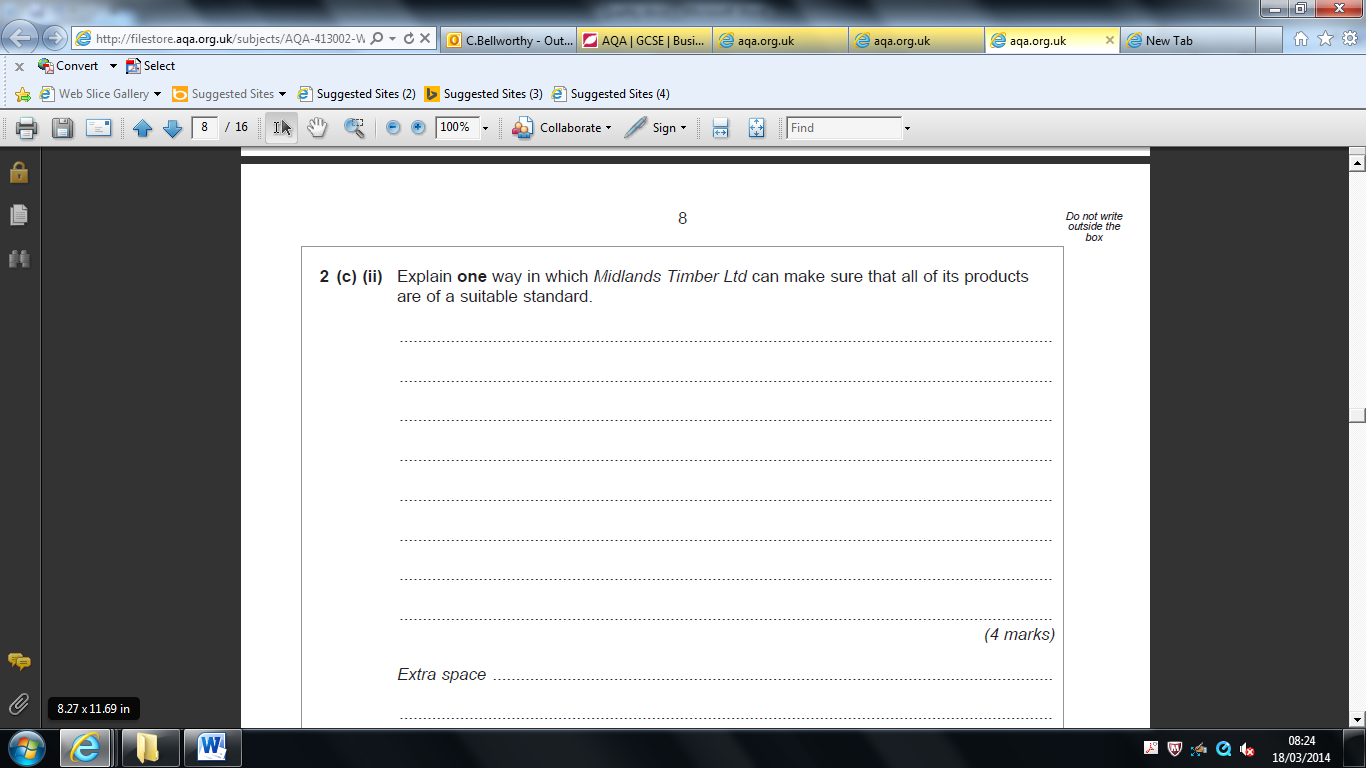 